    KRASNOLUDKI                   Czwartek 14.05 „POLSKIE SYMBOLE NARODOWE”Cele:Doskonalenie pamięci i uwagi słuchowejUtrwalenie informacji o hymnie narodowymĆwiczenie sprawności manualnejRozwijanie wyobraźniMazurek Dąbrowskiego- Rodzic wprowadza dziecko do właściwego słuchania hymnu narodowego:W jakich okolicznościach słyszysz hymn Polski?Dlaczego Mazurek Dąbrowskiego jest odgrywany, gdy Polacy zwyciężą w ważnym turnieju?W jaki sposób powinniśmy słuchać hymnu?Rodzic powtarza z dzieckiem wers po wersie fragment tekstu hymnu  ( dwie zwrotki). Następnie odtwarza nagranie hymnu i prosi, żeby dziecko wstało i spróbowało go zaśpiewać. ://www.youtube.com/watch?v=DevmLQmIS7kMAZUREK  DĄBROWSKIEGOSł. Józef Wybicki, muz. autor nieznanyJeszcze Polska nie zginęła, Kiedy my żyjemy. Co nam obca przemoc wzięła, Szablą odbierzemy. Ref.: Marsz, marsz Dąbrowski Z ziemi włoskiej do Polski, Za twoim przewodem Złączym się z narodem. Przejdziem Wisłę, przejdziem Wartę, Będziem Polakami, Dał nam przykład Bonaparte, Jak zwyciężać mamy. Ref.: Marsz, marsz Dąbrowski... Jak Czarniecki do Poznania Po szwedzkim zaborze, Dla ojczyzny ratowania Wrócim się przez morze.Ref.: Marsz, marsz Dąbrowski... Już tam ojciec do swej Basi Mówi zapłakany — „Słuchaj jeno, pono nasi, Biją w tarabany”. Ref.: Marsz, marsz Dąbrowski... „ Godło Polski”- Rodzic prezentuje dziecku godło Polski, prosi o wymienienie charakterystycznych cech.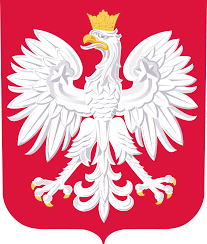 Następnie dziecko wykonuje pracę plastyczną.Czerwona kartka z bloku A4, szablon godła, biała farba plakatowa, złoty papierNa czerwonej kartce  z bloku dziecko maluje godło Polski palcami zanurzonymi białej farbie. Dokleja koronę i wycina kształt godła odrysowując  szablon przygotowany przez Rodzica.